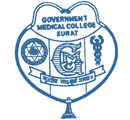 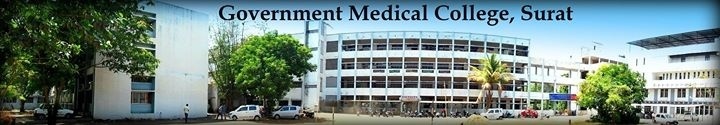 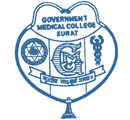 GOVERNMENT MEDICAL COLLEGE,SURATPOSTGRADUATE STUDENT’S LOG BOOKDepartment of BiochemistryGovernment Medical College, Surat.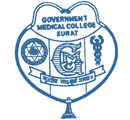 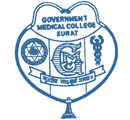 GOVERNMENT MEDICAL COLLEGE,NEW CIVIL HOSPITAL, SURATPOSTGRADUATE STUDENT’SLOG BOOKDepartment Of BiochemistryGovernment Medical College, Surat.PERSONAL BIO-DATA                   *The information provided here is verified by me and is correct. Sign of Student with date:INTRODUCTIONThis personal training file (‘log book’) has been developed by the Department of Biochemistry as a means of helping you and your trainers to review the progress of your training. Go through the log book while you are inducted in the course.It should help in assessment of your training needs and will be very useful when preparing job applications and updating your Resume. This log book should be made available to your teacher as and when necessary. Although every effort has been made to make the log book as comprehensive and flexible as possible, certain sections may need modification from time to time. Make use of the reverse of the printed pages as necessary if there is insufficient room in some sections. You will keep this log book ‘with you all the time and it is your responsibility to maintain it. Get it signed by the concerned teacher as and when any task is completed or skill is learned.Please contact the consultants or senior colleagues if you find any difficulties regarding this log book. Suggestions are always welcome.										                          Professor & Head										                          Department of Biochemistry										                          Government Medical College									                   	          Surat - 395001ATTENDANCE & LEAVE RECORDINDEXSECTION – IPG curriculum  scope and syllabus: As per MCI guideline for competency based postgraduate training for MD in Biochemistry.Roles and Responsibilities of Residents:Department of BiochemistryGovernment Medical CollegeNew Civil Hospital, SuratACADEMIC CALENDARAll the other detailed SOPs, Policies, Rules and Regulations will be found in the Rule book and on College Website www.gmcsurat.edu.inList of Essential Policies & RulesResidency RulesLeave rulesHostel RulesAnti Ragging PolicyDissertation PolicyFormats for GMCS and VNSGU for thesis submissionDepartmental SOPs and PoliciesDetailed Departmental Annual Academic CalendarPG INDUCTION scheduleGeneral PG Induction program attended on: 23-5-2019 to 25-5-2019Research Methodology training attended on: 01-09-2019 to 31-12-2019Specific Department Induction: from 13-05-2019SECTION - IIRESEARCHTHESIS         Name of PG Teacher: Dr. Puneet Saxena						*Topic selection and submission in 3months (1st Year)Please note that the Formats for GMCS and VNSGU for thesis submission are on GMCS website.Topic: Analysis of completeness of blood vacuum tube filling at a clinical laboratory attached to tertiary care center,a cross sectional study.SECTION - IIIACADEMICLectures, Case discussions/Conferences/practical, Journal Club, Teaching, Presentations, Conferences…Theory lectures attended:Group discussion:Seminar:PAPER/ POSTER Presentation:Journal Clubs Attended in the departmentSECTION - IVCLINICAL/ PRACTICAL EXPERIENCERotation in various departments/fieldsSECTION – VAETCOM SKILLSAs MCI says, a medical doctor must be possessing requisite knowledge, skills, attitudes, values and responsiveness, so that he or she may function appropriately and effectively as a doctor of first contact of the community while being globally relevant. In order to fulfill this goal, the Medical Doctor must be able to function in the following ROLES appropriately and effectively:Clinician who understands and provides preventive, promotive, curative, palliative and holistic care with compassion. Leader and Member of the Health care team and system with capabilities to collect, analyze, synthesize and communicate health data appropriately. Communicator with patients, families, colleagues and community. Lifelong learner committed to continuous improvement of skills and knowledge.Professional, who is committed to excellence, is ethical, responsive and accountable to patients, community and professionThis section taps these AETCOM skills, as well as the Management Skills which are necessary for a doctor. You will be assessed continuously through your performance and behavior and will be summarily put at the end of each term, and you also will be given feedback for that.AETCOM SKILLS1st  Term – end Appraisal 								MCI Grading - 1-3 = Poor, 4-6 = Fair, 7-9 = GoodMANAGEMENT SKILLS1st Term – end Appraisal 									MCI Grading - 1-3 = Poor, 4-6 = Fair, 7-9 = GoodAETCOM SKILLS2nd Term – end Appraisal 								MCI Grading - 1-3 = Poor, 4-6 = Fair, 7-9 = GoodMANAGEMENT SKILLS2nd Term – end Appraisal 									MCI Grading - 1-3 = Poor, 4-6 = Fair, 7-9 = GoodAETCOM SKILLS3rd Term – end Appraisal 								MCI Grading - 1-3 = Poor, 4-6 = Fair, 7-9 = GoodMANAGEMENT SKILLS3rd Term – end Appraisal 									MCI Grading - 1-3 = Poor, 4-6 = Fair, 7-9 = GoodAETCOM SKILLS4th Term – end Appraisal 								MCI Grading - 1-3 = Poor, 4-6 = Fair, 7-9 = GoodMANAGEMENT SKILLS4th Term – end Appraisal 									MCI Grading - 1-3 = Poor, 4-6 = Fair, 7-9 = GoodAETCOM SKILLS5th Term – end Appraisal 								MCI Grading - 1-3 = Poor, 4-6 = Fair, 7-9 = GoodMANAGEMENT SKILLS5th Term – end Appraisal 									MCI Grading - 1-3 = Poor, 4-6 = Fair, 7-9 = GoodAETCOM SKILLS6th Term – end Appraisal 								MCI Grading - 1-3 = Poor, 4-6 = Fair, 7-9 = GoodMANAGEMENT SKILLS6th Term – end Appraisal 									MCI Grading - 1-3 = Poor, 4-6 = Fair, 7-9 = GoodSECTION – VIACHIEVEMENTSCURRICULAR ACHIEVEMENTSEXTRACURRICULAR ACHIEVEMENTSREMARKSSECTION – VIIFORMATIVE ASSESSMENTSGovernment Medical College, SURAT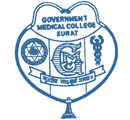 POST GRADUATE STUDIES AND RESEARCH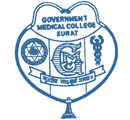 TERM ASSESSMENT OF RESIDENTDepartment - BiochemistryName of Resident: Dr Chinkaben B PatelName of P.G. Teacher: Dr Puneet SaxenaName of Head of the Department: Dr Shailesh PatelCurrent Residency Tenure: 6th SemesterMCI Grading - 1-3 = Poor, 4-6 = Fair, 7-9 = Good(Sign of Trainee)			(Signature of P.G.Teacher)			(Signature of Head of Department)Note : It is mandatory for all P.G. guides to send the duly filled in soft and hard copy of appraisal report of each and every resident at the end of every term through proper channel to Dean office. Documentation should be maintained in Department as well as Dean Office throughout the tenure of residency of individual resident.SECTION – VIIITRAINEE’S FEEDBACKTRAINEE’S FEEDBACK FORMPlease complete and return this form when requested by the Postgraduate Department of Biochemistry, GMC, Surat.You may wish to enter comments or problems as you go along.Name of trainee: Chinka PatelHow long have you been using the log book? 1 YearOn a scale of 1 (no good) to 5 (excellent) is the log book useful? (enter score):  4On a scale of 1 (no good) to 5 (excellent) is the log book user friendly? (enter score): 4Have you found any problems in using the log book? If yes,Problem 1: -Problem 2: -Problem 3: -General comments / suggestions: NoneTRAINEE’S FEEDBACK FORMPlease complete and return this form when requested by the Postgraduate Department of Biochemistry, GMC, Surat.You may wish to enter comments or problems as you go along.Name of trainee:  Chinka PatelHow long have you been using the log book? 1 YearOn a scale of 1 (no good) to 5 (excellent) is the log book useful? (enter score): 4On a scale of 1 (no good) to 5 (excellent) is the log book user friendly? (enter score): 4Have you found any problems in using the log book? If yes,Problem 1: -Problem 2: -Problem 3: -General comments / suggestions: NoneSECTION – IXRESIDENCY COMPLETION CERTIFICATEDepartment of  Biochemistry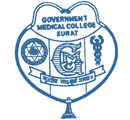 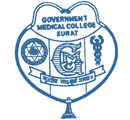 Government Medical CollegeSURAT, INDIACertificate                                       This is to certify that Dr Chinkaben Babubhai Patelhas successfully completed Post - Graduate Residency training from 09-05-2019 to 08-05-2022 at the Department of Biochemistry, GMC, Surat. During the period of work her work and conduct were found to be satisfactory.Head of Department,					DeanGovernment Medical College,			Government Medical College,Surat.									Surat.Department of  Biochemistry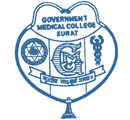 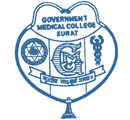 Government Medical CollegeSURAT, INDIACertificate                This is to certify that Dr Chinkaben Babubhai Patel has successfully completed Post - Graduate Residency training from 09-05-2019 to 08-05-2022 at the Department of Biochemistry, GMC, Surat. During the period of work her work and conduct were found to be satisfactory.Head of Department,					DeanGovernment Medical College,			Government Medical College,Surat.									Surat.Name of the StudentDr. Chinkaben Babhbhai PatelDate of joining9rd May 2019Date of Birth30th December 1992M.B.B.S. fromSMIMER Medical college,SuratYear of passing M.B.B.S.2016Name of State Medical CouncilGujarat Medical CouncilRegistration No/ DateG-55596           15th March 2016MonthMonthIIIIIISignSignIIIIIIIIIIIIIIIISignSignIIIIIIIIIIIIIIISignSignCLCLDay offDay offSLSLSLCLCLCLDay offDay offSLSLCLDay offDay offSLSLMayMay0000000111000000000JuneJune0000000000000000000JulyJuly1100000000000010000AugustAugust0000000111000010000SeptemberSeptember1100000000000000000OctoberOctober0000000000000010000NovemberNovember1100000111000000000DecemberDecember0000000000000000000JanuaryJanuary0000000000000010000FebruaryFebruary0000000000000000000MarchMarch0000000000000000000AprilApril0000000111000000000MonthIVIVIVIVIVIVSignSignSignSignSignVVVVVSignSignVIVIVIVIVIVISignSignSignCLCLDay offDay offSLSLCLDay offDay offSLSLCLCLCLDay offDay offSLSLMay110000000001110000June000000100000000000July110000000000000000August000000100000000000September000000000000000000October000000000000000000November000000000000000000December110000000000000000January000000000000000000February110000100001110000March000000100001110000April000000000000000000SectionsNo.TopicPage no. Essential detailsPersonal Biodata3 Essential detailsIntroduction4 Essential detailsAttendance & Leave record5IndexIndex6-7Section I                              Induction PhaseI-1PG Curriculum Scope & Syllabus8Section I                              Induction PhaseI-2Academic  Calendar9Section I                              Induction PhaseI-3Departmental Roles and Responsibilities8Section I                              Induction PhaseI-4PG induction schedule11Section II ResearchII-1Thesis Protocol to Final submission13Section III                         AcademicIII-1Lecture attended15-16Section III                         AcademicIII-2Journal Club presented20Section III                         AcademicIII-3Case Conference/discussion presentation17Section III                         AcademicIII-4Conference / Seminar/Continuing Medical Education attended18Section III                         AcademicIII-5Paper / poster presentation19Section IV                             Clinical / Practical experienceIV-1Rotaion in various department22Section V                    AETCOM & Administrative Skills V-1AETCOM Skills (term wise)23-35Section V                    AETCOM & Administrative SkillsV-2Administrative Skills (term wise)23-35Section VI                  AchievementsVI-1Curricular achievements37Section VI                  AchievementsVI-2Extra Curricular achievements38Section VI                  AchievementsVI-3Remarks39Section VII                       Formative AssessmentsVII-1Appraisal form – Progress report by consultant & HoD (term wise)41-42Section VIIIVIII-1Trainee’s feedback form44-45Section IXIX-1Certificate of Completion of Residency Tenure47-48Taking tutorials to UG studentsDemonstrating practicals to UG studentsPerforming and superwising Preanalytical process of clinical laboratoryPerforming and superwising analytical process of clinical laboratoryPerforming and superwising Postanalytical process of clinical laboratoryPerforming and superwising material management process of clinical laboratoryPerforming and superwising Quality control process of clinical laboratoryPerforming and superwising Information resources management process of clinical laboratoryPerforming and superwising Human resources management process of clinical laboratoryTimeMondayTuesdayWednesdayThursdayFridaySaturdaySunday9-10 amOne resident by rotation(R1,R2,R3)10-11 amOne resident by rotation(R1,R2,R3)11-12 amOne resident by rotation(R1,R2,R3)12-1 pmLecture R1One resident by rotation(R1,R2,R3)1-2 pm                                                     Lunch                                                     Lunch                                                     Lunch                                                     Lunch                                                     Lunch                                                     LunchOne resident by rotation(R1,R2,R3)2-3 pmUG tutorial/R1,R2,R3UG tutorial/R1,R2,R3Lecture R2UG tutorialOne resident by rotation(R1,R2,R3)3-4 pmUG demonstration by all R1 togetherLecture R3SeminarPG lecture all R3One resident by rotation(R1,R2,R3)4-5 pmOne resident by rotation(R1,R2,R3)5-9 pmR1 by rotationR1 by rotationR1 by rotationR1 by rotationR1 by rotationR1 by rotationOne resident by rotation(R1,R2,R3)9 pm to 9 amNight duty by rotationNight duty by rotationNight duty by rotationNight duty by rotationNight duty by rotationNight duty by rotationOne resident by rotation(R1,R2,R3)For all remaining hours a resident is posted at clinical laboratory /other departmentFor all remaining hours a resident is posted at clinical laboratory /other departmentFor all remaining hours a resident is posted at clinical laboratory /other departmentFor all remaining hours a resident is posted at clinical laboratory /other departmentFor all remaining hours a resident is posted at clinical laboratory /other departmentFor all remaining hours a resident is posted at clinical laboratory /other departmentFor all remaining hours a resident is posted at clinical laboratory /other departmentFor all remaining hours a resident is posted at clinical laboratory /other departmentDate(s)Details of discussion regarding the research design & proformaSign17-06-2019Searching dissertation topic and its discussion with PG teacher9-9-2019Discussing Dissertation topic with departmental staff10-9-2019 to 25-9-2019Srarted Filling dissertation application on line26-9-2019 to 20-1-2020Corrected and Complated dissertation application online24-2-2020Received approval of dissertation20-1-2021 to 10-7-2021Reviewed Literature15-7-2021 to 14-10-2021Collected Data15-10-2021 to 30-10-2021Analysed Data1-11-2021 to 28-11-2021Wrote dissertation29-11-2021Dissertation submitted to College OfficeNo.DateTopicSignature of teacher11-9-2019Cell membrane-fluid mosaic model24-9-2019Cell organelles and its function39-9-2019Nutrition-Introduction and importence413-9-2019Vitamin-A518-9-2019Vitamin-D623-9-2019Water soluble vitamins727-9-2019Enzyme-classification and properties811-10-2019Factor affectibg enzyme activity916-10-2019Enzyme inhibition1011-11-2019Iso enzyme and clinical enzymology1113-11-2019Carbohydrate-chemistry and classification1215-11-2019Glycolysis1318-11-2019Gluconeogenesis1422-11-2019Glycogen metabolism and disorder156-12-2019HMP shunt and importence1611-12-2019Electron transport chain1716-12-2019Alcohol metabolism1827-12-2019Diabetes mellitus196-1-2020Amino acid chemistry2010-1-2020Amino acid metabolism2115-1-2020Protein structure2222-1-2020Globular protein2327-1-2020Collagen and elastin243-2-2020Hemoglobin structure and heme disorder255-2-2020Porphyria2621-2-2020Hemoglobinopathies2726-2-2020Lipid-digestion 286-3-2020Fatty acid metabolism2913-3-2020Cholesterol metabolism309-11-2020Lipoprotein3113-11-2020Acid-base disorder3220-11-2020Nucleotide metabolism3327-11-2020DNA replication344-12-2020DNA damage and repair3514-12-2020RNA-transcription3630-12-2020Recombinant DNA technology374-1-2021PCR3811-1-2021Mucopolysaccharide3918-1-2021Obesity4027-1-2021Regulation of gene expression415-2-2021Free radical4217-2-2021Anti oxidantsNoDateDiscussion topicSignature of teacher124-2-2020Biomedical waste disposal210-3-2020Estimation of pH and buffer317-3-2020Colorimetry and spectrophotometry417-11-2020Case of chronic renal failure58-12-2020Case of gout622-12-2020Case of diabetes mellitus75-1-2021Case of nephrotic syndrome812-1-2021Case of jaundice923-2-2021Electrophoresis106-7-2021Chromatography1113-7-2021ELISA1227-7-2021Auto analyzer in biochemistry133-8-2021Quality control1414-9-2021Case of pancreatitis1521-9-2021Case of myocardial infarctionNoDateSeminar topicSignature of teacher18-3-2021creatinine29-3-2021ALT311-3-2021urea412-3-2021Glucose515-3-2021Total protein619-3-2021Calcium and phosphorus724-3-2021Bilirubin826-3-2021CRP931-3-2021D-Dimer105-4-2021Ferritin117-4-2021Interleukin-61212-4-2021Thyroid function test1316-4-2021TroponinNo.DateConferencePaper/ PosterTopicSignature 115-12-2019AMBICON 2019PosterEffect of turbidity in IQC sera on results of various chemistry examinationNo.DateTopic/Journal                              Presented /AttendedSign01-03-2020Laboratory detection and initial diagnosis of monoclonal gammopathiesAttended01-04-2020Effect of blood samle handling procedure on measurable interleukin 6 in plasma and serumAttended02-05-2020Lot to Lot variationPresented02-06-2020Statistical Quality Control for Quantitative Measurements: Principles and DefinitionsAttended05-07-2020Method Comparison and Bias Estimation Using Patient Samples; Approved Guideline—Second EditionPresented10-8-2021Evaluation of the Linearity of QuantitativeMeasurement Procedures: A StatisticalApproach; Approved GuidelineAttended15-9-2021SARS-CoV-2 (Covid-19): A short update onmolecular biochemistry, pathology, diagnosis andtherapeutic strategiesPresented10-10-2021COVID-19: Current understanding of itspathophysiology, clinical presentation and treatmentAttended4-11-2021Laboratory Biosafety Guidelines for Handlingand Processing Specimens Associated withCoronavirus Disease 2019 (COVID-19)Attended10-12-2021Vaccination strategies to combat novel corona virus SARS-CoV-2Attended25-12-2021Role of angiotensin-converting enzyme 2(ACE2) in COVID-19AttendedSr NoPeriodDepartmentSign of HOD120-5-2019 to 26-6-2019Receiving at laboratory227-6-2019 to 27-8-2019Centrifugation328-8-2019 to 29-9-2019Separation430-9-2019 to 30-10-2019OPD receiving51-11-2019 to 31-12-2019Autoanalyzer61-1-2020 to 1-4-2020Reagent preparation72-4-2020 to 30-7-2020Hemoglobin electrophoresis81-8-2020 to 31-11-2020Protein electrophoresis91-12-2020 to 1-6-2021Research lab 101-7-2021 to 30-7-2021Department of pathology111-8-2021 to 31-8-2021Department of Microbiology129-5-2019 to 9-5-2022Clinical Laboratory posting including night duty everyday when not engaged in other work Rate as Good/Fair/PoorAs a Student/LearnerAs a DoctorAs a Team memberAs a PersonSign& DateAAttitudesInterest, Motivation, Initiative-----Helpfulness, Respect for others-----Punctuality, Responsibility-----Ability to take Advice & Criticism-----BEthics & ValuesTrustworthiness-----Confidentiality, Taking Consent-----CResponsivenessProactiveness, Preparedness-----Prioritizing, Appropriateness-----Response to Error-----DCommunicationDoctor-Patient-----Doctor-Caregiver-----Intradepartmental-----Interdepartmental-----EEmotion skillsEmotion Regulation-----Asking for help-----Active listening, Empathy-----FCognitive skillsCritical Thinking-----Creative Thinking-----Problem Solving-----Decision making-----Rate as Good/Fair/PoorDepartmentalCollegeStateNationalCommunitySign& DateGOrganizing SkillsInternal session, Group Discussion------Workshop, Conference, CME etc.------Extracurricular------HLeadership SkillsPatient welfare------Student welfare------Team building------Project related------Extracurricular------IManagement SkillsPatient, Caregiver------OPD work, Ward work------Referral, Negotiation------Budget handling------Project management------JReporting SkillsClinical data------Admin data------Project report------Thesis, Publication------KOratory SkillsTeaching related------Group, Debate etc.------Dialogue with Community------Language & Vocabulary------Rate as Good/Fair/PoorAs a Student/LearnerAs a DoctorAs a Team memberAs a PersonSign& DateAAttitudesInterest, Motivation, Initiative-----Helpfulness, Respect for others-----Punctuality, Responsibility-----Ability to take Advice & Criticism-----BEthics & ValuesTrustworthiness-----Confidentiality, Taking Consent-----CResponsivenessProactiveness-----Prioritizing, Appropriateness-----Response to Error-----DCommunicationDoctor-Patient-----Doctor-Caregiver-----Intradepartmental-----Interdepartmental-----EEmotion skillsEmotion Regulation-----Asking for help-----Active listening, Empathy-----FCognitive skillsCritical Thinking-----Creative Thinking-----Problem Solving-----Decision making-----Rate as Good/Fair/PoorDepartmentalCollegeStateNationalCommunitySign& DateGOrganizing SkillsInternal session, Group Discussion------Workshop, Conference, CME etc.------Extracurricular------HLeadership SkillsPatient welfare------Student welfare------Team building------Project related------Extracurricular------IManagement SkillsPatient, Caregiver------OPD work, Ward work------Referral, Negotiation------Budget handling------Project management------JReporting SkillsClinical data------Admin data------Project report------Thesis, Publication------KOratory SkillsTeaching related------Group, Debate etc.------Dialogue with Community------Language & Vocabulary------Rate as Good/Fair/PoorAs a Student/LearnerAs a DoctorAs a Team memberAs a PersonSign& DateAAttitudesInterest, Motivation, Initiative7777Helpfulness, Respect for others9767Punctuality, Responsibility7678Ability to take Advice & Criticism7777BEthics & ValuesTrustworthiness7777Confidentiality, Taking Consent7777CResponsivenessProactiveness7777Prioritizing, Appropriateness6787Response to Error7777DCommunicationDoctor-Patient7777Doctor-Caregiver7777Intradepartmental7877Interdepartmental7777EEmotion skillsEmotion Regulation7777Asking for help7767Active listening, Empathy7779FCognitive skillsCritical Thinking7777Creative Thinking9777Problem Solving7876Decision making7777Rate as Good/Fair/PoorDepartmentalCollegeStateNationalCommunitySign& DateGOrganizing SkillsInternal session, Group Discussion77778Workshop, Conference, CME etc.76777Extracurricular77777HLeadership SkillsPatient welfare77777Student welfare67777Team building78667Project related77777Extracurricular77777IManagement SkillsPatient, Caregiver77777OPD work, Ward work97777Referral, Negotiation79788Budget handling77777Project management77777JReporting SkillsClinical data77777Admin data68877Project report77777Thesis, Publication77777KOratory SkillsTeaching related77677Group, Debate etc.77778Dialogue with Community79767Language & Vocabulary77777Rate as Good/Fair/PoorAs a Student/LearnerAs a DoctorAs a Team memberAs a PersonSign& DateAAttitudesInterest, Motivation, Initiative6777Helpfulness, Respect for others7777Punctuality, Responsibility7887Ability to take Advice & Criticism7777BEthics & ValuesTrustworthiness7777Confidentiality, Taking Consent7777CResponsivenessProactiveness7777Prioritizing, Appropriateness7876Response to Error7797DCommunicationDoctor-Patient7777Doctor-Caregiver6777Intradepartmental7797Interdepartmental7777EEmotion skillsEmotion Regulation7777Asking for help7777Active listening, Empathy7977FCognitive skillsCritical Thinking7777Creative Thinking7777Problem Solving6987Decision making7776Rate as Good/Fair/PoorDepartmentalCollegeStateNationalCommunitySign& DateGOrganizing SkillsInternal session, Group Discussion77777Workshop, Conference, CME etc.76776Extracurricular77777HLeadership SkillsPatient welfare77777Student welfare76677Team building77776Project related77777Extracurricular67777IManagement SkillsPatient, Caregiver77887OPD work, Ward work77777Referral, Negotiation77778Budget handling98767Project management77777JReporting SkillsClinical data77777Admin data87786Project report77777Thesis, Publication76777KOratory SkillsTeaching related77787Group, Debate etc.77876Dialogue with Community86777Language & Vocabulary87777Rate as Good/Fair/PoorAs a Student/LearnerAs a DoctorAs a Team memberAs a PersonSign& DateAAttitudesInterest, Motivation, Initiative7767Helpfulness, Respect for others8777Punctuality, Responsibility7776Ability to take Advice & Criticism7677BEthics & ValuesTrustworthiness7777Confidentiality, Taking Consent7777CResponsivenessProactiveness7797Prioritizing, Appropriateness7776Response to Error8877DCommunicationDoctor-Patient7777Doctor-Caregiver6886Intradepartmental7777Interdepartmental7777EEmotion skillsEmotion Regulation7776Asking for help7697Active listening, Empathy8777FCognitive skillsCritical Thinking7777Creative Thinking9779Problem Solving7777Decision making7677Rate as Good/Fair/PoorDepartmentalCollegeStateNationalCommunitySign& DateGOrganizing SkillsInternal session, Group Discussion77767Workshop, Conference, CME etc.66777Extracurricular77777HLeadership SkillsPatient welfare77776Student welfare77877Team building97767Project related78777Extracurricular77777IManagement SkillsPatient, Caregiver77777OPD work, Ward work77777Referral, Negotiation88978Budget handling77777Project management77767JReporting SkillsClinical data77779Admin data86787Project report77777Thesis, Publication77877KOratory SkillsTeaching related76976Group, Debate etc.77787Dialogue with Community77777Language & Vocabulary77777Rate as Good/Fair/PoorAs a Student/LearnerAs a DoctorAs a Team memberAs a PersonSign& DateAAttitudesInterest, Motivation, Initiative7777Helpfulness, Respect for others6777Punctuality, Responsibility7878Ability to take Advice & Criticism7767BEthics & ValuesTrustworthiness7777Confidentiality, Taking Consent7777CResponsivenessProactiveness7777Prioritizing, Appropriateness8776Response to Error7777DCommunicationDoctor-Patient7777Doctor-Caregiver7777Intradepartmental6688Interdepartmental7777EEmotion skillsEmotion Regulation7777Asking for help7777Active listening, Empathy7777FCognitive skillsCritical Thinking7777Creative Thinking7777Problem Solving6899Decision making7777Rate as Good/Fair/PoorDepartmentalCollegeStateNationalCommunitySign& DateGOrganizing SkillsInternal session, Group Discussion67777Workshop, Conference, CME etc.77867Extracurricular77777HLeadership SkillsPatient welfare76777Student welfare77777Team building77796Project related77877Extracurricular69777IManagement SkillsPatient, Caregiver77777OPD work, Ward work76876Referral, Negotiation77767Budget handling87777Project management77777JReporting SkillsClinical data76777Admin data77777Project report87886Thesis, Publication77777KOratory SkillsTeaching related67777Group, Debate etc.77778Dialogue with Community77767Language & Vocabulary77777No.DateAchievementSignNo.Date    Achievement SignNo.DateDetailsSign----TERMIIIIIIIVVVIATTENDANCEaRegular /Irregular776778ATTENDANCEbTotal leave taken during the term677677TECHNICALPERFORMANCE(Good/Fair/Poor)aTheory/knowledge (K/KH)787777TECHNICALPERFORMANCE(Good/Fair/Poor)bPractical/Clinical (S/SH)777767TECHNICALPERFORMANCE(Good/Fair/Poor)cProcedural (P)767778ATTITUDE AND BEHAVIOURAL PROBLEMS(Good/Fair/Poor)aAttitude towards learning778776ATTITUDE AND BEHAVIOURAL PROBLEMS(Good/Fair/Poor)bAttitude towards work777767ATTITUDE AND BEHAVIOURAL PROBLEMS(Good/Fair/Poor)cPatients and their relatives677677ATTITUDE AND BEHAVIOURAL PROBLEMS(Good/Fair/Poor)dCo-workers / Team777778ATTITUDE AND BEHAVIOURAL PROBLEMS(Good/Fair/Poor)eComplaints against resident if any778776ATTITUDE AND BEHAVIOURAL PROBLEMS(Good/Fair/Poor)fSteps taken in relation to (e) e.g. verbal /written memo777677TEACHING ABILITY(numbers & topics)(Good/Fair/Poor)aTeachings or Clinics taken/month787776TEACHING ABILITY(numbers & topics)(Good/Fair/Poor)bAssignments Assessment677777RESEARCH AND LEARNING(with details)(Good/Fair/Poor)aDissertation subject, progress & review776777RESEARCH AND LEARNING(with details)(Good/Fair/Poor)bParticipation in Academic Activities1) Lectures2) Seminars/CMEs3) Journal clubs4) Case Conferences776787LOGBOOK MAINTENANCERegularityGood/Fair/Poor787767OVERALL ASSESSMENTGood/Fair/Poor677797REMARKSawhether term granted or not (Y/N)yyyyyyREMARKSbwhether he/she should be continued or not (Y/N)yyyyyySign of PG TeacherSign of HoD